Отчет  № 2   объединения «Разноцветный мир» Темы занятий:Интернет ресурсы: ddt-griv.ru (страничка педагога – Шобухова Т.В.),   stranamasterov.ru     Изделия по темам:1 .    2.  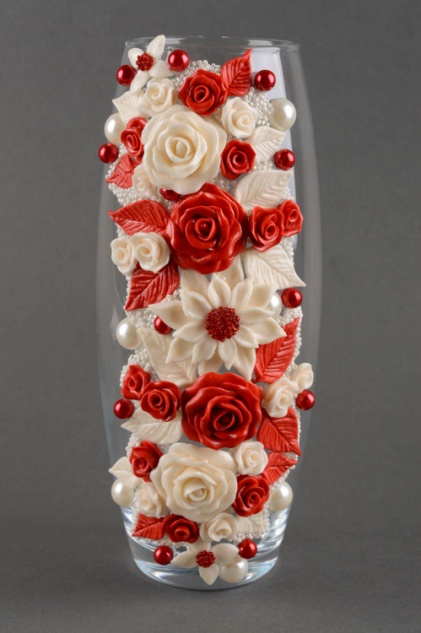 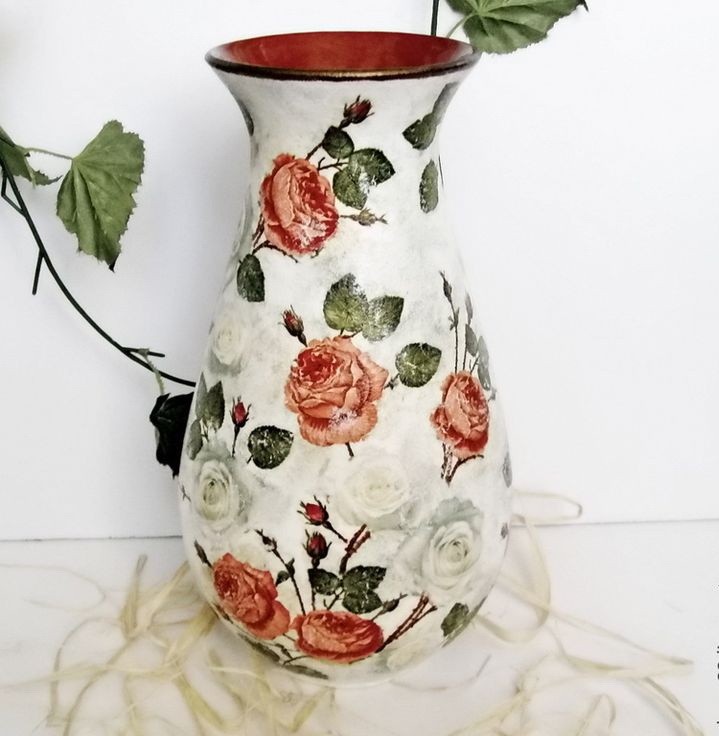 3.   4. 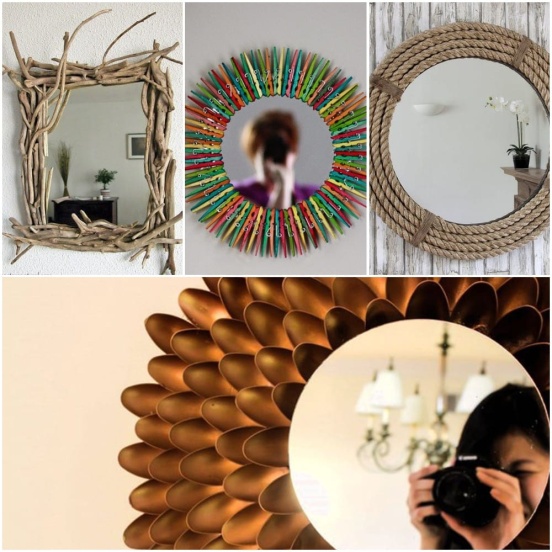 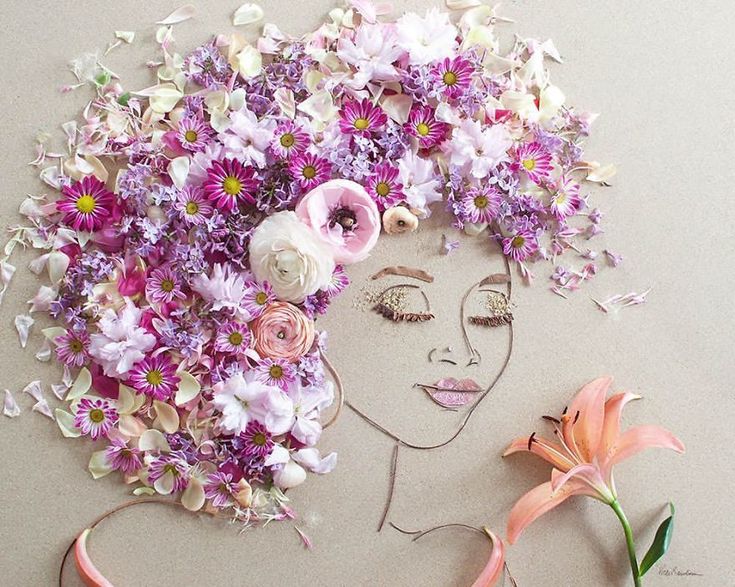 Воспитательная работа.- Посещение музея военной техники «Оружие Победы» (посещение музея доступно c помощью сервисов Яндекс Карты или Google Maps в панорамном режиме)- Видеоэкскурсия в краевой художественный музей им. Ф. А. Коваленко сайт: kovalenkomuseum.ru (фонд музея - произведения живописи, графики, скульптуры и декоративно-прикладного искусств) Работа в объединении.1.2. 	  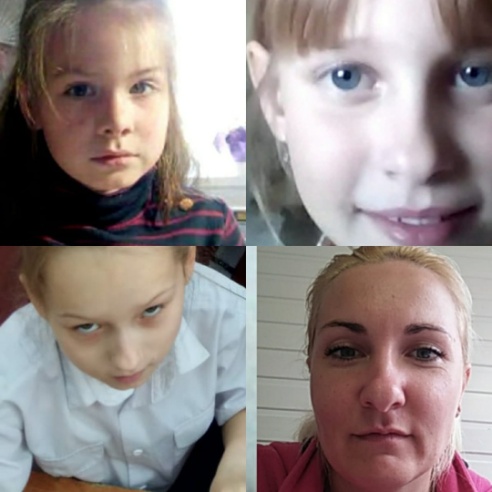 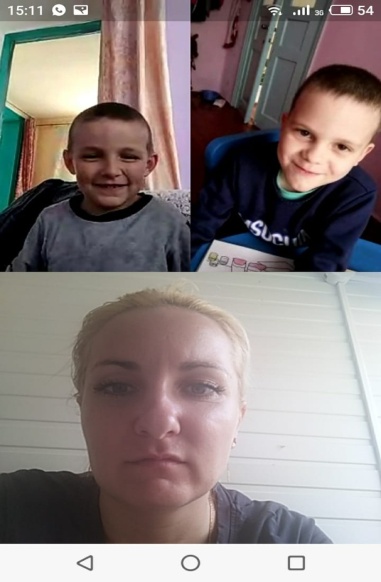 Тема занятияДата Используемая литератураМатериалы и оборудованиеВазы. Оформление в различных техниках.21.04.20http://nsc.1september.ru http://www.stranamam.ru Мультимедийные презентации по ДТП. Салфетки, рамки, коробочки, бутылки, клей ПВА, салфеткиРамка для зеркала.25.04.20Изготовление объемной цветочной картины, флористические коллажи.26.04.20